Do sešitu zpracuj nové učivo a ke kontrole do 6.4.2020 pošli řešení grafů – definiční obor, obor hodnot, slovní úlohy. Protože jsou příští týden Velikonoce, další úkoly zadám v úterý 14.4.Učebnice str.49 - 61FUNKCEČÍSELNÉ INTERVALY    plus nekonečno    minus nekonečno(         ;         ) otevřený interval (krajní číslo tam nepatří)  - okrouhlá závorka     uzavřený interval (krajní číslo tam patří) – špičatá závorkaČtení intervalů a jejich znázornění( - 2;3) otevřený interval ohraničený čísly -2 a 3 (krajní body otevřeného intervalu značíme kroužky, které nejsou vybarvené a znamená to, že tam to krajní číslo nepatří)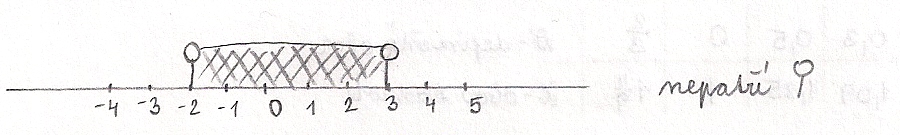 ; uzavřený interval ohraničený čísly -2 a 3 (krajní body uzavřeného intervalu značíme kroužky, které jsou vybarveny,  jsou plné  a znamená to, že tam to krajní číslo intervalu  patří)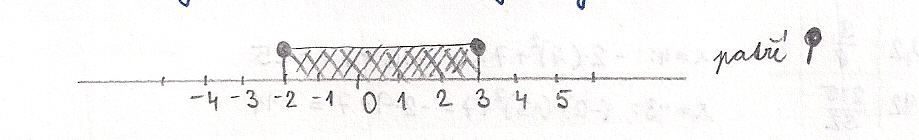  interval zleva otevřený, zprava uzavřený ohraničený čísly -2 a 3 (číslo 2 do intervalu již nepatří, číslo 3 tam patří)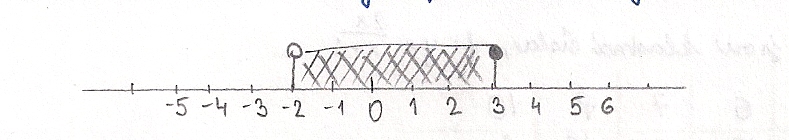  interval zleva uzavřený, zprava otevřený ohraničený čísly -2 a 3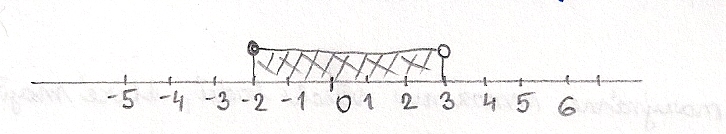 Intervaly s nekonečnem jsou vždy otevřené. interval zleva otevřený minus nekonečno, zprava uzavřený číslem 2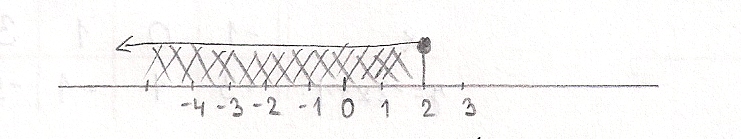  interval zleva otevřený ohraničený číslem -1, zprava otevřený plus nekonečno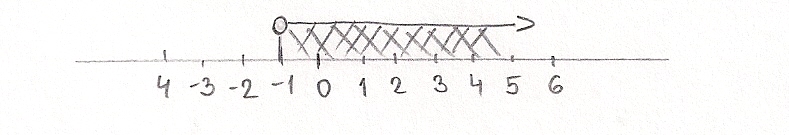 POJEM FUNKCENejdříve se podívej na toto video – je v něm všechno dobře vysvětleno!!!!!https://www.youtube.com/watch?v=I0FMRs9J1gYFunkce f nazýváme přiřazení, které každému prvku dané množiny D přiřazuje právě jedno reálné číslo.Množinu D nazýváme definiční obor funkce.Funkce je dána buď vzorcem (rovnicí), tabulkou nebo grafem.Zápis a čtení funkce:f: x	y; x D	nebo	y= f(x); x  Dčteme: prvku x z množiny D je přiřazeno funkcí f reálné číslo yPř. Doplň tabulky: (zkuste sami doplnit tabulku, co bude za hodnoty y, pak se podívejte na řešení, definiční obor je dán,tzn, čísla x jsou dána a máte dopočítat y- obor hodnot - na základě dané funkce ) D – definiční obor	H- obor hodnotPomocný výpočet ke druhé tabulce:	x=4; -2*(4)2 + 7 = -2*16+7 = -25	x = -3; -2*(-3)2 + 7 = -2*9+7 = -11Grafem funkce f: y=f(x), xD nazýváme množinu všech bodů, které mají souřadnice Př. Narýsuj příslušný graf podle zadané funkce a příslušného definičního oboru.y = 2x-3; x 			y=--2x+1; xVezmeme si první funkci a definiční obor. Uděláme si tabulku, do horních políček napíšeme hodnoty definičního oboru – souřadnice bodu x a podle rovnice dopočítáme v tabulce druhý řádek – souřadnice bodu y. V grafu jsou to vyznačené fialové puntíky – grafem je množina bodů, které nespojíme, protože definičním oborem jsou jen jednotlivá čísla.Druhá funkce a definiční obor – tady je definičním oborem již uzavřený interval, tzn., že tam patří všechny body x od -1 po 3 (včetně). Do tabulky si za hodnotu x zvolíme vhodné body z intervalu. Já jsem si zvolila oba krajní body a pak 0 a1. Samozřejmě, že můžete zvolit jakékoliv číslo z intervalu, ale mějte na paměti, aby se vám dobře dopočítávala hodnota y). Protože definičním oborem je v tomto případě interval, grafem bude úsečka. Je vyznačena zeleně. A abychom zdůraznili, že tam krajní body patří, opatříme úsečku na konci plnými puntíky.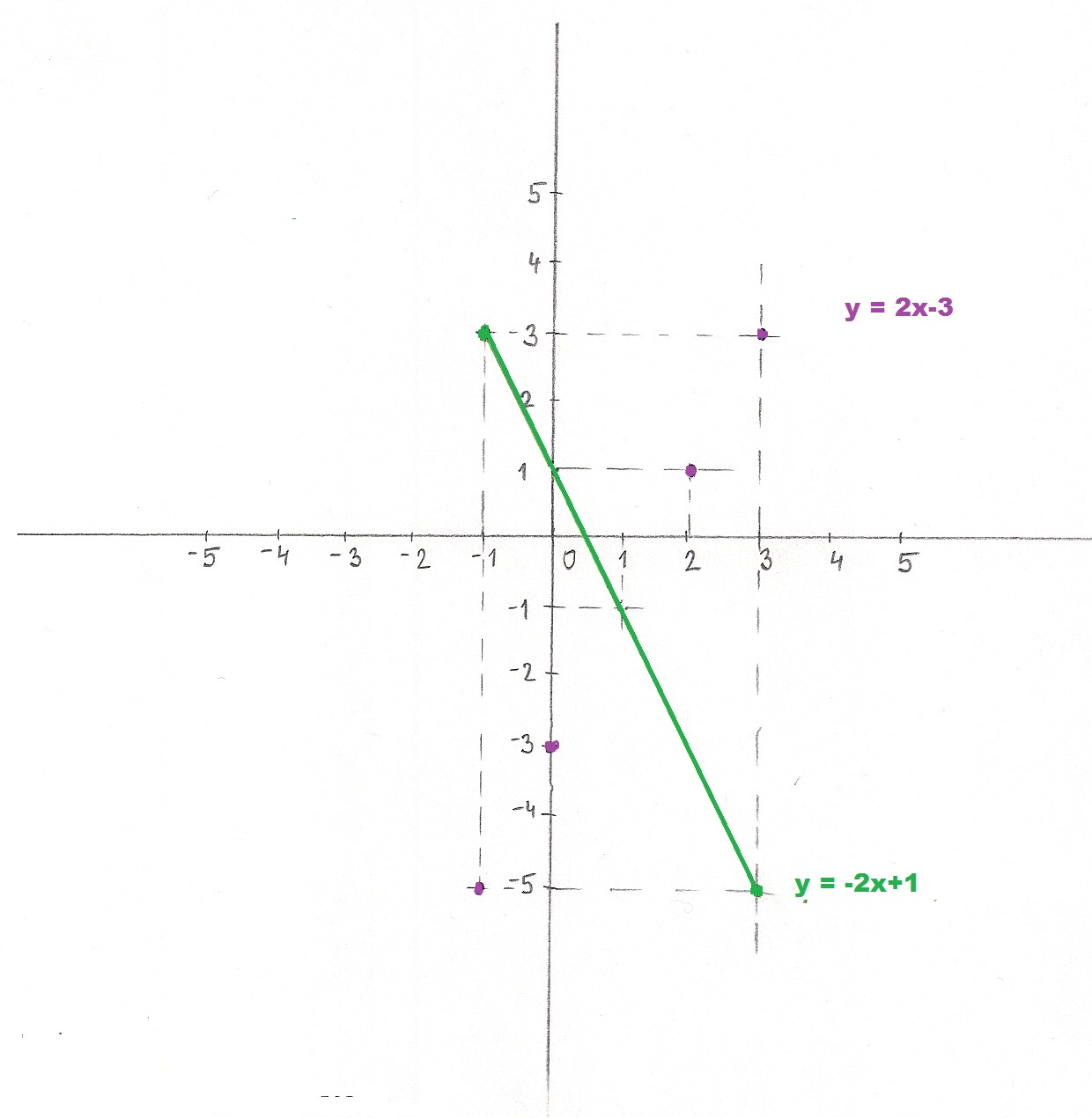 Čtení z grafu:Definiční obor – na ose x. (pokud máme určit z grafu definiční obor, podíváme se na osu x a zapíšeme pro jaké hodnoty x je graf funkce)Obor hodnot  - na ose y. (pokud máme určit z grafu obor hodnot, podíváme se na osu y a zapíšeme pro jaké hodnoty y je graf funkce)1.Př. Urči zda grafy jsou grafy funkcí. Pokud ano, urči definiční obor D a obor funkčních hodnot H.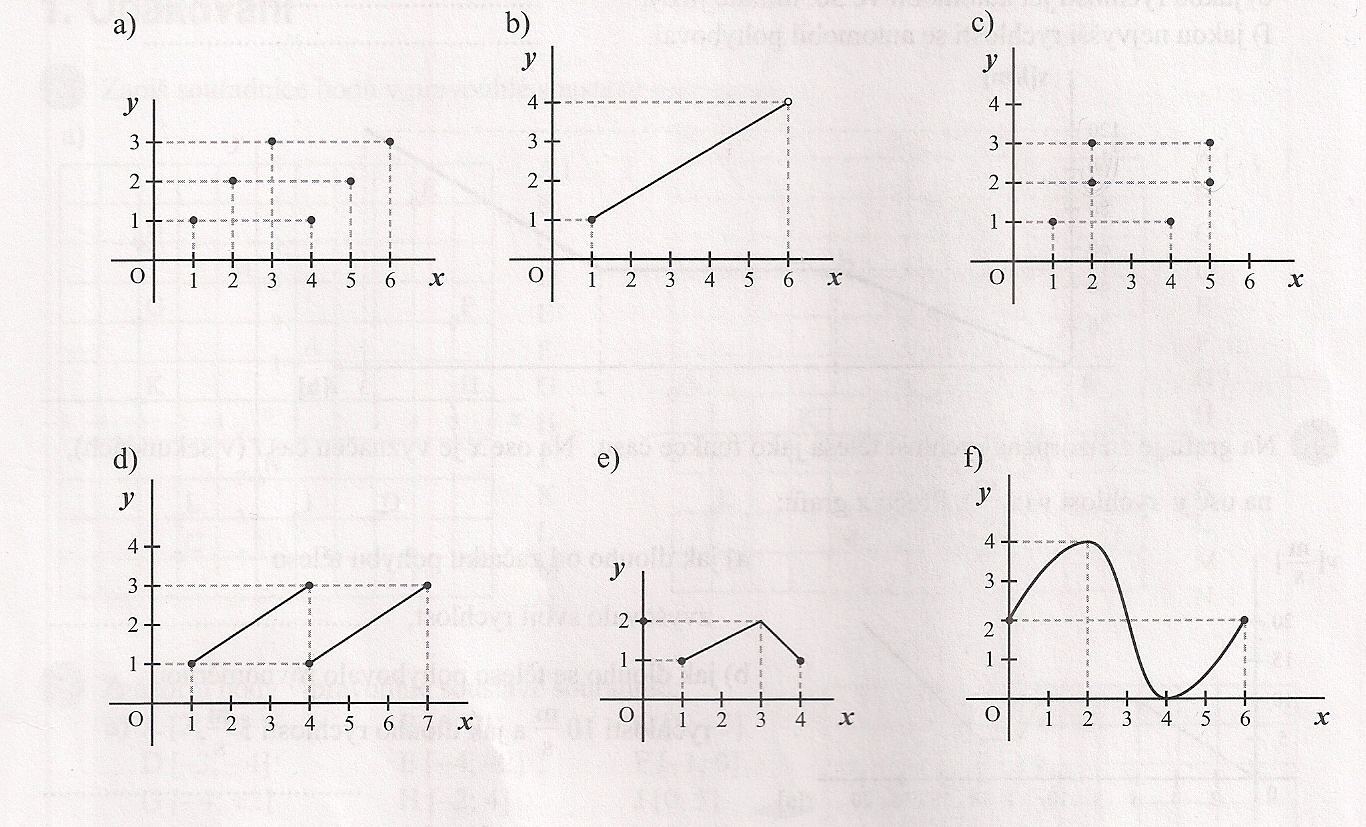 Nápověda: grafem funkce není graf c) a d). Podle videa, které jste zhlédli, si máte pamatovat větu, že pokud je pro jedno x dvě hodnoty y – není to graf funkce. U c) vidíte, že pro hodnotu x = 2 má y hodnotu 2a3, nebo pro x=5, má také y hodnotu 2 a 3.  Totéž můžeme vidět i u d) pro x=4, máme dvě hodnoty y 1a 3. Takže teď už víme, že kromě c) a d) jsou všechno grafy funkcí a máte určit definiční obor a obor hodnot. Vysvětlím to na příkladu a)definiční obor je množina bodů x - podívejte se na osu x a pro které x je tam přiřazena nějaká hodnota y. Oborem hodnot je množina bodů y - to vyčteme s osy y – zase se podíváme, jakých hodnot y nabývá.b) Protože grafem je již úsečka, která má na konci dva plné puntíky, definičním oborem bude uzavřený interval  - opět se podívejte na osu x a pro jaká x je funkce definována, obor hodnot získáme podle osy y a když se na osu y podíváme, zjistíme, že hodnoty y jsou v intervalu  . Obdobně to udělejte na zbývajících grafech funkce e, f). Na začátku jsme si zdůvodnili, proč grafy c) a d) nejsou grafy funkcí. Tak snad jste to trošku pochopili……2. Př. Vypočítej povrch kolmého hranolu s kosočtverečnou podstavou, jejíž úhlopříčky jsou 48mm a 32mm. Výška hranolu je 5 cm. (učivo o kolmých hranolech máte v sešitě, vyhledejte, jak můžete vypočítat obsah kosočtverce pomocí úhlopříček)3. Př. Vypočítejte objem i povrch pravidelného čtyřbokého jehlanu s podstavnou hranou 15cm (podstava je čtverec) a výškou 18cm.4. Př. Jak vysoký je kužel o průměru 4,2dm, obsahuje-li 166,32l vody?5. Př. Vypočítej objem a povrch koule: a) d = 6dm, b) r= 2,3m.x810-60,30,50y = x2 + 165101371,091,251x4-30,6-0,2y= -2x2 + 7-25-116,286,92x-1023y=2x-3-5-313x-1013y=-2x+1+31-1-5